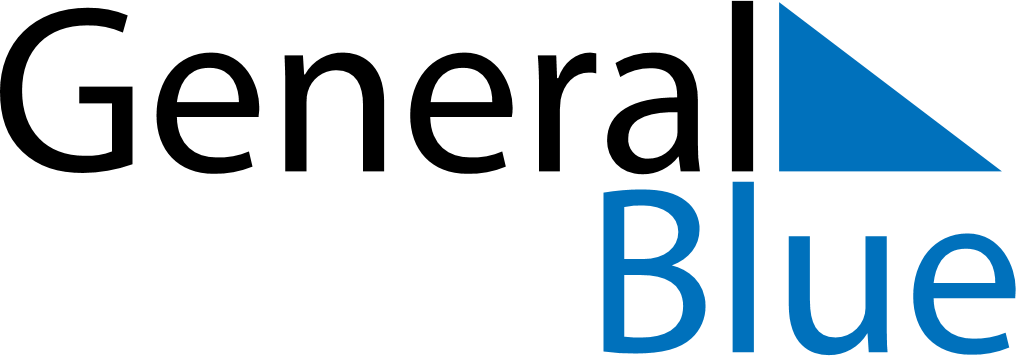 November 2024November 2024November 2024November 2024November 2024November 2024Sandarne, Gaevleborg, SwedenSandarne, Gaevleborg, SwedenSandarne, Gaevleborg, SwedenSandarne, Gaevleborg, SwedenSandarne, Gaevleborg, SwedenSandarne, Gaevleborg, SwedenSunday Monday Tuesday Wednesday Thursday Friday Saturday 1 2 Sunrise: 7:19 AM Sunset: 3:50 PM Daylight: 8 hours and 30 minutes. Sunrise: 7:22 AM Sunset: 3:47 PM Daylight: 8 hours and 25 minutes. 3 4 5 6 7 8 9 Sunrise: 7:25 AM Sunset: 3:44 PM Daylight: 8 hours and 19 minutes. Sunrise: 7:27 AM Sunset: 3:42 PM Daylight: 8 hours and 14 minutes. Sunrise: 7:30 AM Sunset: 3:39 PM Daylight: 8 hours and 8 minutes. Sunrise: 7:33 AM Sunset: 3:36 PM Daylight: 8 hours and 3 minutes. Sunrise: 7:35 AM Sunset: 3:34 PM Daylight: 7 hours and 58 minutes. Sunrise: 7:38 AM Sunset: 3:31 PM Daylight: 7 hours and 52 minutes. Sunrise: 7:41 AM Sunset: 3:28 PM Daylight: 7 hours and 47 minutes. 10 11 12 13 14 15 16 Sunrise: 7:44 AM Sunset: 3:26 PM Daylight: 7 hours and 42 minutes. Sunrise: 7:46 AM Sunset: 3:23 PM Daylight: 7 hours and 36 minutes. Sunrise: 7:49 AM Sunset: 3:21 PM Daylight: 7 hours and 31 minutes. Sunrise: 7:52 AM Sunset: 3:18 PM Daylight: 7 hours and 26 minutes. Sunrise: 7:55 AM Sunset: 3:16 PM Daylight: 7 hours and 21 minutes. Sunrise: 7:57 AM Sunset: 3:14 PM Daylight: 7 hours and 16 minutes. Sunrise: 8:00 AM Sunset: 3:11 PM Daylight: 7 hours and 11 minutes. 17 18 19 20 21 22 23 Sunrise: 8:03 AM Sunset: 3:09 PM Daylight: 7 hours and 6 minutes. Sunrise: 8:05 AM Sunset: 3:07 PM Daylight: 7 hours and 1 minute. Sunrise: 8:08 AM Sunset: 3:05 PM Daylight: 6 hours and 56 minutes. Sunrise: 8:10 AM Sunset: 3:02 PM Daylight: 6 hours and 51 minutes. Sunrise: 8:13 AM Sunset: 3:00 PM Daylight: 6 hours and 47 minutes. Sunrise: 8:16 AM Sunset: 2:58 PM Daylight: 6 hours and 42 minutes. Sunrise: 8:18 AM Sunset: 2:56 PM Daylight: 6 hours and 38 minutes. 24 25 26 27 28 29 30 Sunrise: 8:21 AM Sunset: 2:54 PM Daylight: 6 hours and 33 minutes. Sunrise: 8:23 AM Sunset: 2:53 PM Daylight: 6 hours and 29 minutes. Sunrise: 8:26 AM Sunset: 2:51 PM Daylight: 6 hours and 25 minutes. Sunrise: 8:28 AM Sunset: 2:49 PM Daylight: 6 hours and 21 minutes. Sunrise: 8:30 AM Sunset: 2:47 PM Daylight: 6 hours and 17 minutes. Sunrise: 8:33 AM Sunset: 2:46 PM Daylight: 6 hours and 13 minutes. Sunrise: 8:35 AM Sunset: 2:44 PM Daylight: 6 hours and 9 minutes. 